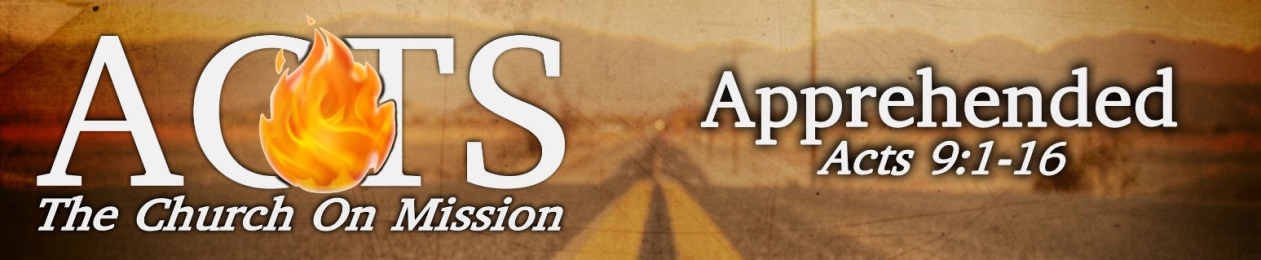 Not as though I had already attained, either were already perfect: but I follow after, if that I may apprehend that for which also I am apprehended of Christ Jesus. Galatians 3:12 (KJV)Saul was ravaging the church, and entering house after house, he dragged off men and women and committed them to prison. Acts 8:3I. The  ASSAULT – A Premeditated CRIME1But Saul, still breathing threats and murder against the disciples of the Lord, went to the high priest 2and asked him for letters to the synagogues at Damascus, so that if he found any belonging to the Way, men or women, he might bring them bound to Jerusalem. Acts 9:1-2II. The ARREST – A Suspect CAPTURED3Now as he went on his way, he approached Damascus, and suddenly a light from heaven shone around him. Acts 9:3III. The ARRAIGNMENT – A Guilty CONVICTION4And falling to the ground he heard a voice saying to him, “Saul, Saul, why are you persecuting me?” 5And he said, “Who are you, Lord?” And he said, “I am Jesus, whom you are persecuting. Acts 9:4-5IV. The ACTION – A Missionary CALL15But the Lord said to him, “Go, for he is a chosen instrument of mine to carry my name before the Gentiles and kings and the children of Israel. 16For I will show him how much he must suffer for the sake of my name.” Acts 9:15-16Last Thought: No RENEGADE of grace is TOO FAR from the long arm of the Lord.